РАЗЪЯСНЕНИЯ
по применении) законодательства Российской Федерации при осуществлении
выплаты денежного вознаграждения за классное руководство педагогическим
работникам общеобразовательных организацийНастоящие Разъяснения разработаны в целях оказания помощи органам исполнительной власти субъектов Российской Федерации, органам местного самоуправления, руководителям общеобразовательных организаций, региональным, территориальным и первичным профсоюзным организациям в решении вопросов, возникающих в связи с выплатой вознаграждения за классное руководство в соответствии с постановлением Правительства Российской Федерации от 4 апреля 2020 г. № 448 «О внесении изменений в государственную программу Российской Федерации «Развитие образования», утвержденную постановлением Правительства Российской Федерации от 26 декабря 2017 г. № 1642 «Об утверждении государственной программы Российской Федерации «Развитие образования»  (далее - постановление № 448, государственная программа «Развитие образования»).Постановлением №	448 утверждены изменения, которые вносятсяв государственную программу «Развитие образования», которые предусматривают Правила предоставления и распределения иных межбюджетных трансфертов из федерального бюджета бюджетам субъектов Российской Федерации на обеспечение выплат ежемесячного денежного вознаграждения за классное руководство педагогическим работникам государственных образовательных организаций субъектов Российской Федерации и муниципальных образовательных организаций, реализующих образовательные программы начального общего, основного общего и среднего общего образования, в том числе адаптированные основные общеобразовательные программы (далее - Правила, утвержденные постановлением № 448; выплаты денежного вознаграждения за классное руководство).Установлено также, что расчет иных межбюджетных трансфертов из федерального бюджета бюджетам субъектов Российской Федерации на обеспечение выплат денежного вознаграждения за классное руководство в 2020 году осуществляется с 1 сентября по 31 декабря 2020 года.В размере иных межбюджетных трансфертов, предоставляемых субъекту Российской Федерации на выплату денежного вознаграждения за классное руководство, учитываются размеры районных коэффициентов (коэффициентов), применяемых для расчета заработной платы работников организаций, расположенных в местностях с особыми климатическими условиями, а также размеры процентных надбавок к заработной плате работников за стаж работы в районах Крайнего Севера и в приравненных к ним местностях, устанавливаемые Правительством Российской Федерации, либо установленные органами государственной (исполнительной) власти бывшего Союза ССР, а также отчисления по единому социальному налогу, страховым взносам на обязательное пенсионное страхование и страховым взносам по обязательному социальному страхованию от несчастных случаев на производстве и профессиональных заболеваний.В целях единообразного применения законодательства Российской Федерации при осуществлении выплат денежного вознаграждения за классное руководство педагогическим работникам общеобразовательных организаций предлагаем руководствоваться следующим.Предоставление и распределение иных межбюджетных трансфертов из федерального бюджета бюджетам субъектов Российской Федерации на обеспечение выплат денежного вознаграждения за классное руководство не являются основанием для корректировки межбюджетных отношений в случае превышения в субъектах Российской Федерации целевых показателей повышения уровня средней заработной платы педагогических работников общеобразовательных организаций, установленных указами Президента Российской Федерации от 2012 года.Размер предоставляемого бюджету субъекта Российской Федерации иного межбюджетного трансферта определяется с учетом районных коэффициентов; процентных надбавок; заявленной субъектом Российской Федерации прогнозируемой численности педагогических работников общеобразовательных организаций, получающих вознаграждение за классное руководство; количества месяцев в году, в которые выплачивается денежное вознаграждение за классное руководство; страховые взносы в государственные внебюджетные фонды.В соответствии с Правилами, утвержденными постановлением № 448, выплата денежного вознаграждения за классное руководство педагогическим работникам именуется «ежемесячное денежное вознаграждение за классное руководство педагогическим работникам».Пунктом 11 Правил, утвержденных постановлением № 448, установлено, что денежное вознаграждение выплачивается в размере 5000 рублей ежемесячно за классное руководство педагогическим работникам общеобразовательных организаций, но не более 2-х выплат ежемесячного денежного вознаграждения одному педагогическому работнику при условии осуществления классного руководства в 2-х и более классах.Из этого следует, что педагогические работники могут осуществлять классное руководство с выплатой соответствующего денежного вознаграждения не более чем в двух классах. При этом деятельность педагогического работника по классному руководству и в одном, и во втором классе осуществляется только с его письменного согласия с установлением денежного вознаграждения в размере 5000 рублей за каждый из двух классов.Денежное вознаграждение в размере 5000 рублей выплачивается педагогическому работнику за классное руководство в классе (классах), а также в классе-комплекте, который принимается за один класс (далее - класс), независимо от количества обучающихся в каждом из классов, а также реализуемых в них общеобразовательных программ, включая адаптированные общеобразовательные программы.Выплата денежного вознаграждения за классное руководство в размере 5 000 рублей выплачивается дополнительно к выплате (доплате) за классное руководство, установленное по состоянию на 31 августа 2020 года из бюджета субъекта Российской Федерации, снижение размера которой не допускается. При этом рекомендуется установить порядок такой выплаты из бюджета субъекта Российской Федерации, который не должен зависеть от количества обучающихся в классе.Одновременно рекомендуется при этом не допускать ухудшения ранее установленных условий оплаты труда, снижения размеров индексации заработной платы, отмены либо уменьшения размеров надбавок, коэффициентов, стимулирующих выплат, установленных указанным категориям работников из региональных бюджетов.Денежное вознаграждение за классное руководство является составной частью заработной платы педагогического работника, в связи с этим оно:выплачивается педагогическим работникам одновременно с выплатой заработной платы;учитывается при определении налоговой базы по налогу на доходы физических лиц, как и другие доходы налогоплательщика, полученные им как в денежной, так и в натуральной форме;учитывается при определении отчислений по единому социальному налогу, страховым взносам на обязательное пенсионное страхование и страховым взносам по обязательному социальному страхованию от несчастных случаев на производстве и профессиональных заболеваний;учитывается для расчета заработной платы работников организаций, расположенных в местностях с особыми климатическими условиями, а также процентной надбавки к заработной плате за стаж работы в районах Крайнего Севера и в приравненных к ним местностях.Деятельность, по классному руководству возлагается на педагогического работника общеобразовательной организации с его письменного согласия приказом общеобразовательной организации.Осуществление педагогическими работникам классного руководства с выплатой денежного вознаграждения в размере 5000 рублей за каждый класс, а также с дополнительной выплатой (доплатой) из средств бюджета субъекта Российской Федерации, относится к существенным условиям трудового договора педагогического работника. При надлежащем осуществлении классного руководства каких-либо изменений в трудовой договор без согласия педагогического работника не допускается.При регулировании вопросов, связанных с классным руководством, рекомендуется руководствоваться тем же порядком, что и при распределении учебной нагрузки на новый учебный год, закрепляя соответствующие положения в коллективном договоре общеобразовательной организации.Так, применительно к порядку, установленному при распределении учебной нагрузки на новый учебный год, в коллективном договоре могут быть предусмотрены следующие положения, связанные с осуществлением педагогическими работниками классного руководства в классах:недопущение в течение учебного года и в каникулярный период изменений размеров выплат педагогическим работникам за классное руководство или отмена классного руководства в конкретном классе по инициативе работодателя при надлежащем осуществлении классного руководства, за исключением случаев сокращения количества классов;преемственность осуществления классного руководства в классах на следующий учебный год;определение кандидатур педагогических работников, которые в следующем учебном году будут осуществлять классное руководство в классах одновременно с распределением учебной нагрузки по окончании учебного года с тем, чтобы каждый педагогический работник знал, в каком классе в новом учебном году он будет осуществлять классное руководство;временное замещение длительно отсутствующего по болезни и другим причинам педагогического работника, осуществляющего классное руководство, другим педагогическим работником с установлением ему соответствующих выплат за классное руководство пропорционально времени замещения;возможность отмены выплат за классное руководство за неисполнение или ненадлежащее исполнение педагогическим работником по его вине работы по классному руководству.При недостаточном количестве педагогических работников или при отсутствии желания у отдельных из них осуществлять классное руководство на одного педагогического работника с его письменного согласия может быть возложено классное руководство в двух классах. Классное руководство может быть также возложено на одного педагогического работника в двух классах временно в связи с заменой длительно отсутствующего другого педагогического работника по болезни или другим причинам.В случае необходимости классное руководство может также осуществляться учителями из числа руководителей и других работников общеобразовательной организации, ведущих учебные занятия в данном классе.В соответствии с пунктом 2 Положения об особенностях порядка исчисления средней заработной платы, утвержденного постановлением Правительства Российской Федерации от 24 декабря 2007 г. № 922 «Об особенностях порядка исчисления средней заработной платы» (с изменениями и дополнениями), при расчете среднего заработка для всех случаев его определения учитываются все предусмотренные системой оплаты груда виды выплат, применяемые в соответствующей организации независимо от источников этих выплат.К таким выплатам относится и денежное вознаграждение за классное руководство, в связи с чем оно должно учитываться в соответствии с подпунктом «м» п. 2 указанного Положения при исчислении среднего заработка для оплаты ежегодных основных удлиненных оплачиваемых отпусков, ежегодных дополнительных оплачиваемых отпусков, в том числе в связи с обучением, при выплате компенсации за неиспользованный отпуск, при сохранении среднего заработка для получения дополнительного профессионального образования (повышения квалификации), в других случаях исчисления среднего заработка.Денежное вознаграждение за классное руководство учитывается при исчислении пособий по временной нетрудоспособности, по беременности и родам. Аналогичный порядок применяется также при определении размера пособия по временной нетрудоспособности за первые 3 дня временной нетрудоспособности, выплачиваемого за счет средств работодателя.Периоды осенних, зимних, весенних и летних каникул, установленные для обучающихся общеобразовательных организаций, а также периоды отмены (приостановки) для обучающихся занятий по санитарно-эпидемиологическим, климатическим и другим основаниям, не совпадающие с ежегодными основными удлиненными оплачиваемыми и ежегодными дополнительными оплачиваемыми отпусками педагогических работников, являются для работников рабочим временем.За время работы в указанные периоды оплата труда педагогических работников производится из расчета заработной платы, установленной при тарификации, предшествующей началу каникул или периоду отмены (приостановки) для обучающихся занятий по указанным выше причинам с учетом денежного вознаграждения в размере 5000 рублей и других выплат за классное руководство.Введение должности классного руководителя взамен суммирования денежного вознаграждения и иных выплат, предназначенных для оплаты классного руководства, не допускается, в том числе по причине:отсутствия такого наименования должности педагогического работника в номенклатуре должностей педагогических работников организаций, осуществляющих образовательную деятельность, должностей руководителей образовательных организаций, утвержденной постановлением Правительства Российской Федерации от 8 августа 2013 г. № 678 «Об утверждении номенклатуры должностей педагогических работников организаций, осуществляющих образовательную деятельность, должностей руководителей образовательных организаций»;отсутствия регулирования трудовых прав работника по такой должности. Следует также отметить, что согласно квалификационным характеристикам, утвержденным в установленном порядке классное руководство в должностные обязанности педагогических работников, включая учителей, не входит, в связи с чем осуществление классного руководства обеспечивается путем установления педагогическим работникам соответствующих выплат, в том числе в виде денежного вознаграждения в размере 5000 рублей из федерального бюджета.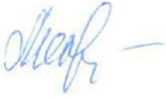 